به نام خداوند جان و خرد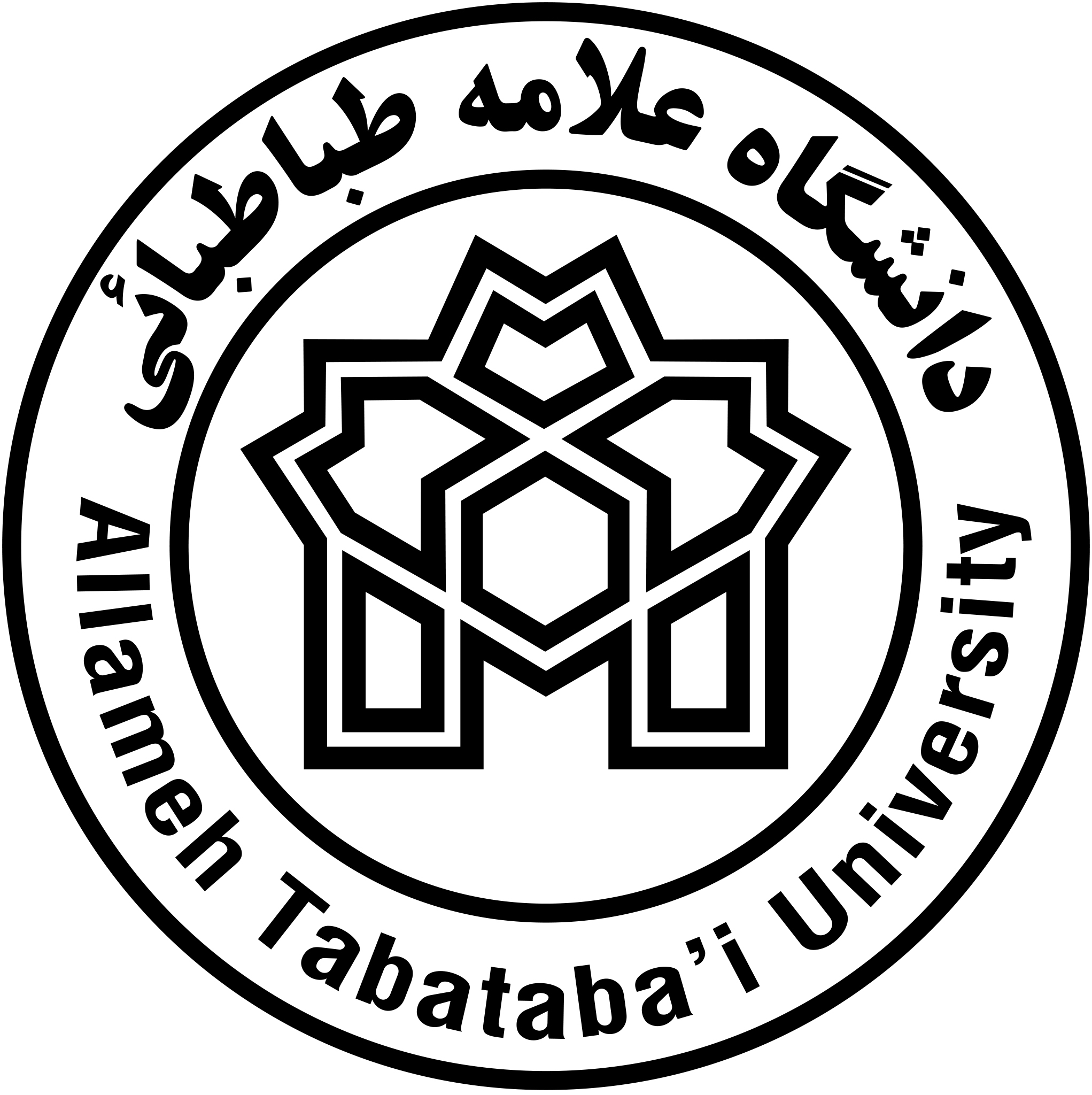 شیوه نامه شرکت اعضای هیات علمی دانشگاه علامه طباطبائی در کارگاه ها و دوره های کوتاه مدت آموزشی- پژوهشی  بین المللیبه منظور ارتقاء سطح علمی دانشگاه، فراگیری دانش نوین در سطح بین المللی و نیز افزایش تعاملات علمی هرچه بیشتر با موسسات و مراکز علمی خارج از کشور "شیوه نامه شرکت اعضای هیات علمی دانشگاه علامه طباطبائی در کارگاه ها و دوره های کوتاه مدت آموزشی- پژوهشی بین المللی" برای دستیابی به اهداف مورد نظر، تدوین شده است. ماده ۱. شرایط متقاضی عضو هیات علمی تمام وقت رسمی و یا پیمانی (با مرتبه استادیاری به بالا) دانشگاه علامه طباطبائی دارا بودن دست کم یک مقاله منتشر شده در مجلات با نمایهISI  Scopus,   Doaj, Medline, EBSCO, ISC,  و یا دو مقاله علمی-پژوهشی داخلی در دو سال منتهی به درخواست مطابقت رشته تخصصی متقاضی با موضوع کارگاه (بنا به تشخیص گروه)آشنایی کافی با زبان کارگاه ماده 2 . شرایط کارگاه 2-1- برگزار کننده کارگاه باید از میان دانشگاه ها و مراکز علمی معتبر در سطح بین المللی باشد (اعتبار آن بنا به نظر گروه علمی مربوطه و تایید مدیریت همکاری های علمی بین المللی دانشگاه بر اساس نظام رتبه بندی های بین المللی خواهد بود).ماده 3 : مراحل درخواست3-1- تکمیل فرم درخواست توسط متقاضی 3-2- تایید گروه تخصصی 3-3- تایید شورای آموزشی و پژوهشی دانشکده 3-4- فرستادن مدارک توسط معاون پژوهشی دانشکده به معاونت پژوهشی دانشگاه   تبصره 1: با توجه به ضرورت دریافت مجوز از وزارت علوم، تحقیقات و فناوری برای انجام سفر، تقاضا باید دست کم دو ماه پیش از برگزاری کارگاه به معاونت پژوهشی دانشگاه فرستاده شود.ماده 4: مدارک مورد نیاز 4-1- فرم تکمیل شده ویژه شرکت اعضای هیات علمی در کارگاه ها 4-2- اطلاعات کارگاه شامل بروشور و موارد دیگر جهت بررسی 4-3- اصل دعوتنامه به نام فرد متقاضی 4-5- صورت جلسه گروه مربوط و شورای دانشکدهماده 5: تسهیلات5-1- هزینه بلیت رفت و برگشت، خروج از کشور، دریافت روادید و ثبت نام در کارگاه، پنجاه درصد از پژوهانه متقاضی و پنجاه درصد از بودجه سالیانه معاونت پژوهشی دانشگاه پیش از سفر پرداخت خواهد شد. در مورد کشورهایی که برای اخذ روادید نیاز به سفر به کشور ثالث باشد، هزینه بلیت رفت و برگشت و اخذ روادید کشور ثالت برای یکبار پرداخت خواهد شد. در صورت عدم توفیق در دریافت روادید کشور مقصد، هزینه بلیت و اخذ روادید کشور ثالث استرداد خواهد شد.5-2- برای تعداد روزهای شرکت در کارگاه، حکم ماموریت بدون حق ماموریت صادر خواهد شد. 5-3- استفاده از مزایای این شیوه نامه برای اعضای هیات علمی یک بار در هر سال خورشیدی امکان پذیر است.تبصره 2: برای آن دسته از اعضای هیات علمی که پژوهانه ندارند یا پژوهانه ایشان هزینه سفر را تامین نمی کند، هزینه سفر از بودجه سالیانه معاونت پژوهشی دانشگاه پرداخت خواهد شد؛ مشروط بر آنکه به جای دو مقاله (ماده یک، بند دوم) چهار مقاله پذیرفته یا منتشر شده داشته باشند. ماده 6 : تسویه حساب لازم است فرد شرکت کننده حداکثر دو هفته پس از بازگشت از سفر، موارد زیر را به مدیریت همکاری های علمی بین المللی بفرستد: 6-1-  ارایه گزارش از سفر 6-2- گواهینامه شرکت در کارگاه6-3- اصل سند سفر (گذرنامه با مهر خروج و ورود، تصویر بلیت رفت و برگشت، برگه های مربوط به پرداخت هزینه روادید و خروج از کشور، برگه های مربوط به پرداخت هزینه ثبت نام در کارگاه) ماده 7: تعهدات  فرد شرکت کننده موظف است حداکثر سه ماه پس از بازگشت از سفر نسبت به برگزاری کارگاهی مشابه در دانشگاه اقدام کرده و تاییدیه برگزاری کارگاه مذکور را از گروه مربوط دریافت کرده و به معاونت پژوهشی دانشگاه ارائه نماید. این شیوه نامه در هفت ماده و3 تبصره در تاریخ 3/3/1393 به تصویب شورای پژوهشی دانشگاه و در تاریخ 14/8/93 به تصویب هیات رئیسه دانشگاه علامه طباطبائی رسیده است و همچنین اصلاحات اعمال شده در تاریخ ۲۵/۲/۱۳۹۶ مجددا به تصویب هیات رئیسه دانشگاه رسیده است.